*FAMILY SUPPORT GROUP* Boulder Creek Community Room, August 15th, 2017, at 5:30pm CANVAS PAINTING FUNDRAISER Boulder Creek Community Room, August 8th, 5:00pm. GARAGE SALE FUNDRAISER Boulder Creek Parking Lot, August 31st, 9AM-6PMCASUAL FRIDAY Fundraiser For Alzheimer’s Walk (Staff pays $2.00 each week to wear jeans)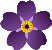 AUGUST 2017 (South) AUGUST 2017 (South) AUGUST 2017 (South) AUGUST 2017 (South) AUGUST 2017 (South) AUGUST 2017 (South) AUGUST 2017 (South) AUGUST 2017 (South) AUGUST 2017 (South) SundayMondayMondayTuesdayWednesdayWednesdayThursdayFridaySaturday*Breakfast is served every day on No. and So. between 8:15 & 8:30am            *Lunch time every day are as follows:  11:30am for No. and 12pm So. *Snack is served every day on North and South at 2:30pm *Supper times every day are as follows: 5:00pm No. and 5:30pm So. *Evening Snack is served every day on North and South at 7:30pm *Activities may be subject to change****NEIGHBORHOOD WALKS DAILY AT 2:00PM*Breakfast is served every day on No. and So. between 8:15 & 8:30am            *Lunch time every day are as follows:  11:30am for No. and 12pm So. *Snack is served every day on North and South at 2:30pm *Supper times every day are as follows: 5:00pm No. and 5:30pm So. *Evening Snack is served every day on North and South at 7:30pm *Activities may be subject to change****NEIGHBORHOOD WALKS DAILY AT 2:00PM*Breakfast is served every day on No. and So. between 8:15 & 8:30am            *Lunch time every day are as follows:  11:30am for No. and 12pm So. *Snack is served every day on North and South at 2:30pm *Supper times every day are as follows: 5:00pm No. and 5:30pm So. *Evening Snack is served every day on North and South at 7:30pm *Activities may be subject to change****NEIGHBORHOOD WALKS DAILY AT 2:00PM   1   9:00 Beauty Shop  10:00 Church  1:00 Activity of Choice  3:30 Afternoon Activity  6:30 Evening Matinee210:00 Church11:15 Fun Fitness1:00 Activity of Choice3:30 Spa & Nails6:30 Evening Matinee210:00 Church11:15 Fun Fitness1:00 Activity of Choice3:30 Spa & Nails6:30 Evening Matinee3 9:30 Foot Clinic (A)10:00 Rosary (S)10:30 Men’s Club (S)1:15 Dana & LuAnn (N)3:30 BINGO (N) or Activity    of Choice (S)6:30 Evening Matinee4  CASUAL FRIDAY10:00 Samuel Lutheran Kids10:30 TV Game Show1:00 Activity of Choice3:00 Bible Stories3:45 Sing-A-Long/Beth (S)6:30 Evening Matinee5 10:00 Church1:00 Activity of Choice 2:00 Neighborhood Walk3:30 Bean Bag Toss6:30 Evening Matinee6 10:00 Church 1:00 Activity of Choice2:00 Neighborhood Walk3:30 Parachute Fun6:30 Evening Matinee6 10:00 Church 1:00 Activity of Choice2:00 Neighborhood Walk3:30 Parachute Fun6:30 Evening Matinee7  10:00 Ladies Circle or TV     Game Show11:15 Fun Fitness1:00 Activity of Choice3:30 Afternoon Activity4:30 Hearing Aid Checks6:30 Evening Matinee8  Painting Fundraiser  9:00 Beauty Shop  9:30 YMCA Kids Visit 1:00 Activity of Choice 3:30 Afternoon Activity 6:30 Evening Matinee9   10:00 Small Group10:45 Cath. Mass (S)11:15 Fun Fitness1:00 Activity of Choice3:30 Spa & Nails6:30 Evening Matinee9   10:00 Small Group10:45 Cath. Mass (S)11:15 Fun Fitness1:00 Activity of Choice3:30 Spa & Nails6:30 Evening Matinee10  9:30 Foot Clinic (B)10:00 Rosary (S)10:30 Men’s Club (S)1:00 Activity of Choice3:30 Afternoon Activity6:00 Shades of the Past6:30 Evening Matinee11  CASUAL FRIDAY10:00 YMCA Outing10:00 TV Game Show1:00 Activity of Choice3:00 Bible Stories3:30 Afternoon Activity6:30 Evening Matinee12 10:00 Church1:00 Activity of Choice 2:00 Neighborhood Walk3:30 Ball Toss6:30 Evening Matinee13 10:00 Church 1:00 Activity of Choice2:00 Neighborhood Walk3:30 Noodle Balloon6:30 Evening Matinee13 10:00 Church 1:00 Activity of Choice2:00 Neighborhood Walk3:30 Noodle Balloon6:30 Evening Matinee14    10:15 Baby Play Date11:15 Fun Fitness1:00 Activity of Choice3:30 Afternoon Activity6:30 Evening Matinee15 *Family Support Group 9:00 Beauty Shop 11:00 Avera Eye Care (S) 1:00 Activity of Choice 2:00 Hymns/Johnston (S) 3:30 Afternoon Activity 6:30 Evening Matinee 16  10:00 Small Group11:15 Fun Fitness1:00 Activity of Choice4:00 Uncle Ron’s Band (S)6:30 Evening Matinee16  10:00 Small Group11:15 Fun Fitness1:00 Activity of Choice4:00 Uncle Ron’s Band (S)6:30 Evening Matinee17  9:30 Foot Clinic (C)10:00 Rosary (S)10:30 Men’s Club (S)1:00 Activity of Choice2:00 Church/Pst. Julie (S)3:30 Spa & Nails6:30 Evening Matinee18  CASUAL FRIDAYHAPPY BIRTHDAY CLARE!10:30 Exercise/HHA1:00 Activity of Choice2:30 Bday for Clare3:30 Afternoon Activity6:30 Evening Matinee1910:00 Church1:00 Activity of Choice 2:00 Neighborhood Walk3:30 Noodle Balloon6:30 Evening Matinee20HAPPY BDAY JANICE!10:00 Church1:00 Activity of Choice 2:00 Neighborhood Walk3:30 Story Time  6:30 Evening Matinee20HAPPY BDAY JANICE!10:00 Church1:00 Activity of Choice 2:00 Neighborhood Walk3:30 Story Time  6:30 Evening Matinee21 10:00 Ladies Circle or TV Game Show 11:15 Fun Fitness1:00 Activity of Choice2:30 Bday for Janice3:30 Afternoon Activity6:30 Evening Matinee22   9:00 Beauty Shop10:00 Church 1:00 Activity of Choice3:30 Afternoon Activity6:30 Evening Matinee2310:00 Church                 11:15 Fun Fitness1:00 Activity of Choice3:30 Afternoon Activity6:30 Evening Matinee2310:00 Church                 11:15 Fun Fitness1:00 Activity of Choice3:30 Afternoon Activity6:30 Evening Matinee24 9:30 Foot Clinic (D)10:00 Rosary (S)11:30 Staff/Tenant ***Hawaiian Picnic*** ***(OUTSIDE)***1:00 Activity of Choice3:30 Spa & Nails6:30 Evening Matinee25  CASUAL FRIDAY10:30 Exercise/HHA1:00 Activity of Choice2:30 ANNIV. PARTY FOR MIKE & JANICE (OUTSIDE)3:30 BINGO (N) or Activity of Choice (S)6:30 Evening Matinee 26 10:00 Church1:00 Activity of Choice 2:00 Neighborhood Walk3:30 Parachute Fun6:30 Evening Matinee27  10:00 Church1:00 Activity of Choice 2:00 Neighborhood Walk3:30 Parachute Fun6:30 Evening Matinee27  10:00 Church1:00 Activity of Choice 2:00 Neighborhood Walk3:30 Parachute Fun6:30 Evening Matinee28  10:00 TV Game Show11:15 Fun Fitness 1:00 Activity of Choice3:30 Afternoon Activity6:30 Evening Matinee299:00 Beauty Shop10:00 Church 1:00 Activity of Choice 3:30 Golden Moments (S)6:30 Evening Matinee3010:00 Church11:15 Fun Fitness1:00 Activity of Choice4:00 Music/Craig B. (S)6:30 Evening Matinee  31 HAPPY BDAY TONY K.! GARAGE SALE DAY!!!  10:00 Rosary (S)  1:00  Activity of Choice  2:30 Bday for Tony K.  3:30 Spa & Nails  6:30 Evening Matinee  31 HAPPY BDAY TONY K.! GARAGE SALE DAY!!!  10:00 Rosary (S)  1:00  Activity of Choice  2:30 Bday for Tony K.  3:30 Spa & Nails  6:30 Evening Matinee